ВСЕРОССИЙСКИЙ ФЕСТИВАЛЬ НАЦИОНАЛЬНОГО ВЕЩАНИЯ «ГОЛОС ЕВРАЗИИ» ,КОТОРЫЙ  СТАРТОВАЛ В ДАГЕСТАНЕ ОТМЕТИЛИ ЖИТЕЛИ КИЗИЛЮРТОВСКОГО РАЙОНА И ГОРОДА КИЗИЛЮРТАНа днях жители Кизилюртовского района и города Кизилюрта собрались на площадке экотуркомплекса «Главрыба», чтобы с размахом отметить Всероссийский фестиваль национального вещания «Голос Евразии», который  стартовал в Дагестане.В мероприятии также приняли участие начальники отдела  культуры и туризма района и  городского округа Гаджилав Гаджилаев и Зина Аминова, а также творческие коллективы  Кизилюртовского межпоселенческого районного культурно-досугового центра и  городского Дома культуры под руководством Насрулы Расулова и  Заура Багаудинова.Здесь в этот день царила по -настоящему праздничная атмосфера. В программе концерта прозвучали заводные песни в исполнении вокалистов Индиры Асхабовой, Хавы Магомедовой, Мадины Магомедовой и Магомеда Майндурова, а также были исполнены танцевальные номера детского хореографического ансамбля города Кизилюрт.Напомним,что данное мероприятие направлено на поддержку инициативы Владимира Путина по укреплению дружбы и добрососедства между народами России.Главная цель фестиваля — это сохранение и пропаганда общих культурных ценностей. Россия – это уникальное сообщество народов, которое с гордостью демонстрирует всему миру образцы человеколюбия, высокой духовности, пример дружбы и созидания.Одной из приоритетных задач этого события является повышение профессионального уровня его участников, обмен опытом создания телевизионных и радио проектов на национальных языках, объединению представителей разных регионов России для сохранения и развития традиций и обычаев её народов.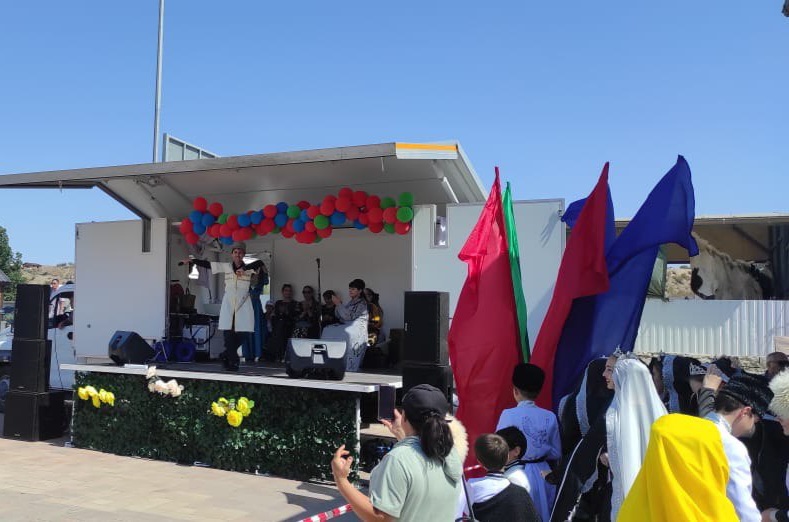 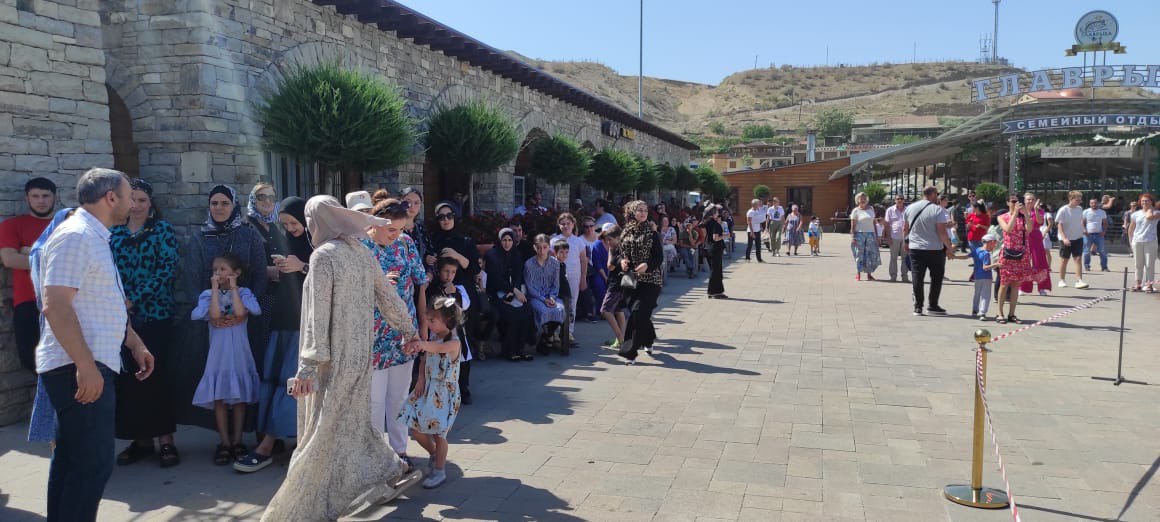 